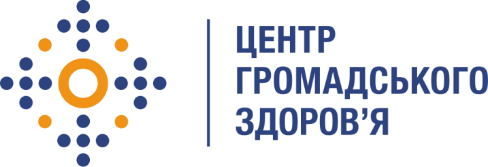 Державна установа
«Центр громадського здоров’я Міністерства охорони здоров’я України» оголошує конкурс на відбір Консультанта з дизайну онлайн-курсу в рамках проекту «Епіднагляд за смертністю в Україні»Назва позиції: Консультант з дизайну онлайн-курсуТермін надання послуг: Липень 2023 року (10 днів)Інформація щодо установи:Головним завданнями Державної установи «Центр громадського здоров’я Міністерства охорони здоров’я України» (далі – Центр) є діяльність у сфері громадського здоров’я. Центр виконує лікувально-профілактичні, науково-практичні та організаційно-методичні функції у сфері охорони здоров’я з метою забезпечення якості лікування хворих на cоціально-небезпечні захворювання, зокрема ВІЛ/СНІД, туберкульоз, наркозалежність, вірусні гепатити тощо, попередження захворювань в контексті розбудови системи громадського здоров’я. Центр приймає участь в розробці регуляторної політики і взаємодіє з іншими міністерствами, науково-дослідними установами, міжнародними установами та громадськими організаціями, що працюють в сфері громадського здоров’я та протидії соціально небезпечним захворюванням.Рівень зайнятості: Часткова (віддалений формат)Завдання:Послуги з розробки презентаційних матеріалів на основі перекладених файлів для онлайн курсу, що був розроблений Всесвітньою організацією охорони здоров’я з Міжнародної класифікації хвороб 11-го перегляду (МКХ-11). Обсяг курсу – 15 модулів.Послуги з коригування невідповідностей та адаптування презентаційних матеріалів для створення онлайн-курсу.Вимоги до професійної компетентності:Вища освіта;Досвід роботи графічним дизайнером від 2 років;Досвід у формуванні візуального стилю, створення презентаційних матеріалів;Досвід розробки інформаційних матеріалів;Знання програм Adobe та/або Corel.Майнові права на створені на замовлення презентаційні матеріали для створення онлайн-курсу за результатом надання послуг переходять на користь Центру. Центр має право вносити зміни до матеріалів, створених за замовленням, зокрема, але не виключно супроводжувати їх ілюстраціями, передмовами, післямовами, відео, фото, аудіо матерілами тощо.Резюме українською та англійськими мовами мають бути надіслані електронною поштою на електронну адресу: vacancies@phc.org.ua В темі листа, будь ласка, зазначте: «275 – 2023 Консультант з дизайну онлайн-курсу».Термін подання документів – до 7 липня 2023 року, реєстрація документів 
завершується о 18:00.За результатами відбору резюме успішні кандидати будуть запрошені до участі у співбесіді. У зв’язку з великою кількістю заявок, ми будемо контактувати лише з кандидатами, запрошеними на співбесіду. Умови завдання та контракту можуть бути докладніше обговорені під час співбесіди.Державна установа «Центр громадського здоров’я Міністерства охорони здоров’я України» залишає за собою право повторно розмістити оголошення про конкурс, скасувати конкурс, запропонувати договір з іншою тривалістю.